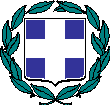 ΘΕΜΑ: « Πρόσκληση εκπαιδευτικών Π.Ε. Ν. Κυκλάδων για υποβολή αίτησης απόσπασης εντός ΠΥΣΠΕ, για το διδακτικό έτος 2015-2016»	Καλούμε τους εκπαιδευτικούς όλων των κλάδων και όλων των ειδικοτήτων γενικής παιδείας και ειδικής αγωγής και εκπαίδευσης που επιθυμούν να αποσπαστούν εντός του Π.Υ.Σ.Π.Ε. Κυκλάδων, όπως υποβάλλουν την αίτηση τους από 13/07/2015 έως και 24/07/2015, υποβάλλοντας ταυτόχρονα και τα σχετικά δικαιολογητικά βάση των οποίων μοριοδοτούνται. Εντοπιότητα: Πιστοποιητικό γέννησης/εντοπιότητας ή σε περίπτωση μεταφοράς δικαιωμάτων πιστοποιητικό εντοπιότητας από το Δήμο.Συνυπηρέτηση: Βεβαίωση ασφαλιστικού φορέα εργασίας συζύγου όπου αναφέρεται σαφώς ο τόπος εργασίας.Πιστοποιητικό οικογενειακής κατάστασης  προκειμένου να μοριοδοτηθεί γάμος/παιδιά.Πιστοποιητικά για μοριοδότηση σοβαρών λόγων υγείας ιδίων των εκπαιδευτικών ή συγγενικών τους προσώπων ή περιπτώσεις εξωσωματικής γονιμοποίησης (όπως αυτά διευκρινίζονται στην αριθμ. πρωτ. 102024/Ε2/26-06-2015 (ΑΔΑ: 79Ω0465ΦΘ3-4ΨΧ) εγκύκλιο του Υπουργείου Πολιτισμού, Παιδείας και Θρησκευμάτων).Σημειώνουμε ότι εκπρόθεσμη υποβολή των δικαιολογητικών δεν θα γίνει αποδεκτή. 	Λειτουργικά κενά είναι εν δυνάμει όλα τα σχολεία της Α’/θμιας Εκπ/σης Κυκλάδων και οι εκπαιδευτικοί μπορούν να δηλώσουν έως 20 προτιμήσεις.Σημειώνουμε ότι σε περίπτωση που ικανοποιηθεί αίτηση του εκπαιδευτικού για απόσπαση του σε άλλο ΠΥΣΠΕ, σε Υπηρεσία ή Φορέα του Υ.ΠΟ.ΠΑΙ.Θ.,  η αίτησή του για απόσπαση εντός του ΠΥΣΠΕ Κυκλάδων δε θα εξεταστεί. Οι ενυπόγραφες αιτήσεις θα υποβληθούν  μόνο  με fax στο 2281079229 στη Διεύθυνση Πρωτοβάθμιας Εκπαίδευσης Ν. Κυκλάδων (προς το ΠΥΣΠΕ Κυκλάδων). Οι εκπαιδευτικοί οφείλουν, με αποκλειστική τους ευθύνη, να επικοινωνούν με τη Δ/νση για επιβεβαίωση της παραλαβής της αίτησής τους. Όσοι εκπαιδευτικοί διαμένουν στη Σύρο ή όσοι άλλοι το επιθυμούν μπορούν να παραδώσουν ιδιοχείρως την έντυπη αίτηση στα γραφεία της Διεύθυνσης.Επισυνάπτεται: Έντυπο αίτησης απόσπασης εντός του ΠΥΣΠΕ Κυκλάδων, για το διδακτικό έτος 2015-2016.                                                                                                                                                                   Ο Αν. Διευθυντής  Π.Ε  Ν. ΚΥΚΛΑΔΩΝ                                                                    		                    ΧΡΗΣΤΟΣ Γ. ΚΑΦΤΗΡΑΝΗΣ               